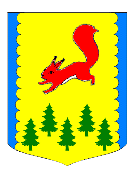 КРАСНОЯРСКИЙ КРАЙАДМИНИСТРАЦИЯПИРОВСКОГО МУНИЦИПАЛЬНОГО ОКРУГАПОСТАНОВЛЕНИЕО внесении изменений в муниципальную программу «Реформирование и модернизация жилищно-коммунального хозяйства и повышение энергетической эффективности Пировского муниципального округа», утвержденную постановлением администрации Пировского района от 13.11.2020 №322-п  	 В целях уточнения муниципальной программы Пировского муниципального округа «Реформирование и модернизация жилищно-коммунального хозяйства и повышение энергетической эффективности Пировского района»,  в соответствии со статьей 179 Бюджетного кодекса Российской Федерации,  постановлением администрации Пировского района от 09.07.2021 № 377-п «Об утверждении Порядка принятия решений о разработке муниципальных программ Пировского муниципального округа, их формирования и реализации», Положением о бюджетном процессе в Пировском муниципальном округе, утвержденным решением Пировского окружного Совета депутатов от 26.11.2020 № 5-34р, ПОСТАНОВЛЯЮ:  1. Внести в постановление администрации Пировского района от 13.11.2020 № 322-п «Об утверждении муниципальной программы Пировского муниципального округа «Реформирование и модернизация жилищно-коммунального хозяйства и повышение энергетической эффективности Пировского муниципального округа» следующие изменения:1) В паспорте муниципальной программы раздел «Сроки реализации муниципальной программы» цифры «2021-2023» заменить цифрами «2021-2024», раздел 10, информация по ресурсному обеспечению муниципальной программы, изложить в следующей редакции:	     	2) Приложение № 1 к муниципальной программе изложить в новой редакции согласно приложению №1 к настоящему постановлению;   	3) Приложение № 2 к муниципальной программе изложить в новой редакции согласно приложению №2 к настоящему постановлению;	          4) Приложение № 3 к муниципальной программе изложить в новой редакции согласно приложению №3 к настоящему постановлению;	5) В Приложении № 5.1 к паспорту муниципальной программы   «Реформирование и модернизация жилищно-коммунального хозяйства и повышение энергетической эффективности Пировского муниципального округа», подпрограммы «Капитальный ремонт и модернизация системы коммунальной инфраструктуры Пировского муниципального округа»  раздел «Сроки и этапы реализации подпрограммы» цифры «2021-2023» заменить цифрами «2021-2024», раздел «Информация по ресурсному обеспечению подпрограммы, в том числе по годам реализации» изложить в следующей редакции: 	6) Приложение №1 к подпрограмме «Капитальный ремонт и модернизация системы коммунальной инфраструктуры Пировского муниципального округа» изложить в новой редакции согласно приложению № 4 к настоящему постановлению;	7) Приложение №2 к подпрограмме «Капитальный ремонт и модернизация системы коммунальной инфраструктуры Пировского муниципального округа» изложить в новой редакции согласно приложению №5 к настоящему постановлению;	8) В Приложении № 5.2 к паспорту муниципальной программы   «Реформирование и модернизация жилищно-коммунального хозяйства и повышение энергетической эффективности Пировского муниципального округа», подпрограммы «Противодействие терроризму и экстремизму, предупреждение,  помощь населению Пировского муниципального округа в чрезвычайных ситуациях» в разделе «Сроки и этапы реализации подпрограммы» цифры «2021-2023» заменить цифрами «2021-2024», раздел «Информация по ресурсному обеспечению подпрограммы», изложить в следующей редакции:	9) Приложение № 1 к подпрограмме «Противодействие терроризму и экстремизму предупреждение, помощь населению Пировского муниципального округа в чрезвычайных ситуациях изложить в новой редакции согласно приложению № 6 к настоящему постановлению;	10) Приложение № 2 к подпрограммы «Противодействие терроризму и экстремизму предупреждение, помощь населению Пировского муниципального округа в чрезвычайных ситуациях изложить в новой редакции согласно приложению № 7 к настоящему постановлению;11) В Приложении № 5.3 к паспорту муниципальной программы   «Реформирование и модернизация жилищно-коммунального хозяйства и повышение энергетической эффективности Пировского муниципального округа», подпрограммы  «Создание условий для обеспечения доступными комфортным жильем граждан», в разделе «Сроки и этапы реализации подпрограммы» цифры «2021-2023» заменить цифрами «2021-2024», раздел «Информация по ресурсному обеспечению подпрограммы», изложить в следующей редакции:		12) Приложение №1 к подпрограмме  «Создание условий для обеспечения доступным и комфортным жильем граждан Пировского муниципального округа» изложить в новой редакции согласно приложению № 8 к настоящему постановлению;		13) Приложение №2 к подпрограмме  «Создание условий для обеспечения доступным и комфортным жильем граждан Пировского муниципального округа» изложить в новой редакции согласно приложению № 9 к настоящему постановлению;14) В Приложении №5.4 к паспорту муниципальной программы   «Реформирование и модернизация жилищно-коммунального хозяйства и повышение энергетической эффективности Пировского муниципального округа», подпрограммы «Обеспечение мер пожарной безопасности Пировского муниципального округа», в разделе «Сроки и этапы реализации подпрограммы» цифры «2021-2023» заменить цифрами «2021-2024», раздел «Информация по ресурсному обеспечению подпрограммы», изложить в следующей редакции:	15) Приложение №1 к подпрограмме «Обеспечение мер пожарной безопасности Пировского муниципального округа» изложить в новой редакции согласно приложению №10 к настоящему постановлению;		16) Приложение №2 к подпрограмме «Обеспечение мер пожарной безопасности Пировского муниципального округа» изложить в новой редакции согласно приложению №11 к настоящему постановлению;		17)  В Приложении №6 к муниципальной программе Пировского муниципального округа «Реформирование и модернизация жилищно-коммунального хозяйства и повышение энергетической эффективности Пировского муниципального округа», в абзаце третьем цифры «2021-2023» заменить цифрами «2021-2024», дополнить предложением следующего содержания: «Сроки реализации мероприятия 2021год    -9111929,00 рублей, 2022 год –10217916,97,00 рублей, 2023 год –10833360,00 рублей, 2024 год –10833360,00  рублей»;		18) Приложение №1 к мероприятию «Содержание объектов коммунальной инфраструктуры» изложить в новой редакции согласно приложению №12 к настоящему постановлению;		19) В Приложении № 6.1 к муниципальной программе  «Реформирование и модернизация жилищно-коммунального хозяйства и повышение энергетической эффективности Пировского муниципального округа»,  абзац третий изложить в следующей редакции:«Сроки реализации мероприятия 2021од 2534600,00 рублей, 2022 год –2 896 900,00,00 рублей, 2023 год – 2 896 900,00 рублей, 2024 год –2 896 900,00 рублей»;20) Приложение №2 к мероприятию «Реализация Закона края от 01.12.2014г.№7-2839 «О наделении органов местного самоуправления городских округов и муниципальных районов края отдельными государственными полномочиями Красноярского края по реализации отдельных мер по обеспечению ограничения платы граждан за коммунальные услуги» изложить в новой редакции согласно приложению №13 к настоящему постановлению;    	2. Настоящее постановление вступает в силу после официального опубликования в районной газете «Заря», но не ранее 01.01.2022 года.Приложение №1 к постановлению администрации Пировского муниципального округа от 08  ноября 2021 г. №578-пПриложение 1к Паспорту муниципальнойпрограммы «Реформирование и модернизация жилищно-коммунального хозяйства и повышение энергетической эффективности Пировского муниципального округа»Перечень целевых показателей муниципальной программы «Реформирование и модернизация жилищно-коммунального хозяйства и повышение энергетической эффективности Пировского муниципального округа»  , с указанием планируемых к достижению значений в результате реализации муниципальной программы Приложение №2 к постановлению администрации Пировского муниципального округа от 08 ноября 2021 г. №578-пПриложение  № 2к муниципальнойпрограмме «Реформирование и модернизация жилищно-коммунального хозяйства и повышение энергетической эффективности Пировского муниципального округа»Информация о ресурсном обеспечении муниципальной программы «Реформирование и модернизация жилищно-коммунального хозяйства и повышение энергетической эффективности Пировского муниципального округа»  (рублей)Приложение №3 к постановлению администрации Пировского муниципального округа от 08 ноября 2021 г. №578-пПриложение № 3к муниципальной программе«Реформирование и модернизация жилищно-коммунального хозяйства и повышение энергетической эффективности Пировского муниципального округа»Информация об источниках финансирования подпрограмм, отдельных мероприятий муниципальной программы Пировского муниципального округа (рублей)Приложение №4 к постановлению администрации Пировского муниципального округа от 08 ноября 2021 г. №578-пПриложение № 1 к подпрограмме«Капитальный ремонт и модернизация системы коммунальной инфраструктуры Пировского муниципального округа» Перечень и значения показателей результативности подпрограммыПриложение №5 к постановлению администрации Пировского муниципального округа от 08 ноября 2021 г. №578-пПриложение № 2 к подпрограмме«Капитальный ремонт и модернизация системы коммунальной инфраструктуры Пировского муниципального округа»Перечень мероприятий подпрограммы с указанием объема средств на их реализацию и ожидаемых результатовПриложение №6 к постановлению администрации Пировского муниципального округа от 08 ноября 2021 г. №578-пПриложение № 1 к подпрограмме «Противодействие терроризму и экстремизму предупреждение, помощь населению Пировского муниципального округа в чрезвычайных ситуациях»Перечень и значения показателей результативности подпрограммыПриложение №7 к постановлению администрации Пировского муниципального округа от 08 ноября 2021 г. №578-пПриложение № 2 к подпрограмме «Противодействие терроризму и экстремизму предупреждение, помощь населению Пировского муниципального округа в чрезвычайных ситуациях»Перечень мероприятий подпрограммы с указанием объема средств на их реализацию и ожидаемых результатовПриложение №10 к постановлению администрации Пировскогомуниципального округа                                                          от 08  ноября 2021 г. №578-пПриложение № 1 к подпрограмме  «Обеспечение мер пожарной безопасности Пировского муниципального округа»Перечень и значение показателей результативности подпрограммы08 ноября 2021 гс.Пировское                      №578-п 10Информация по ресурсному обеспечению муниципальной программы, в том числе по годам реализации программы Всего расходные обязательства, 87970680,85     рублей в том числе:2021 – 28576916,00 рублей 2022 – 27 041 700,85   рублей;2023 –  39 908 990,00рублей2024 – 21 019 990,00   рублей В том числе объем средств Краевого бюджета  34 300 300,0   рублей   2021 – 8 246 140,88,00 рублей2022 – 9617500,0   рублей;2023 – 21785900,0   рублей2024 -  2896900,0   рублейБюджета муниципального округа: 54239500,85   рублей2021 –20330775,12 рублей;2022 – 17993320,85  рублей;2023 – 18 123 090,0  рублей2024 -  18 123 090,0  рублей Информация по ресурсному обеспечению подпрограммы, в том числе по годам реализации. Объем финансирования Подпрограммы составляет 13259240,88 рублей в т.ч.:2021г.-11189240,882022г.,-690000,00  рублей 2023г. -690000 ,00 рублей 2024г.,-690000,00  рублей Информация по ресурсному обеспечению подпрограммы, в том числе по всем источникам финансирования на очередной финансовый год и плановый период Объем финансирования Подпрограммы составляет  20675042,88 рублей в т.ч2021г.-4638224,002022г.  5616578,88 -00 рублей .2023г.   5210120-,00рублей .2024г.  5210120 -,00рублей .Информация по ресурсному обеспечению подпрограммы, в том числе по годам реализации.Финансирование мероприятий подпрограммы осуществляется за счет средств краевого и окружного бюджетов.Объем средств на реализацию мероприятий подпрограммы составляет 25589600,0  рублей, в том числе по годам реализации подпрограммы:2021гг.-0,00 руб2022 год – 6971600,00 рублей;2023 год –18 889 000,00рублей;2024 год –0,00рублей.В т.ч. краевого бюджета рублей, по годам реализации подпрограммы:2022 год – 6700600,00 рублей;2023 год – 18 889 000,00 рублей;2024 год –0,00рублей.Информация по ресурсному обеспечению подпрограммы, в том числе по годам реализации.Финансирование мероприятий подпрограммы осуществляется за счет средств краевого и окружного бюджетов.Объем средств на реализацию мероприятий подпрограммы составляет 5425847,00  рублей, в том числе по годам реализации подпрограммы:2021г-1997902,002022 год – 648725,0 рублей;2023 год –1389610,00рублей;2024 год 1389610,0рублей.В т.ч. краевого бюджета рублей, по годам реализации подпрограммы:2022 год –0,00 рублей;2023 год –0,00 рублей;2024 год –0,00рублей.Местного бюджета2022 год – 648725,0 рублей;2023 год –1389610,00рублей;2024 год 1389610,0рублей    Глава Пировского муниципального округаА.И.Евсеев№ п/пЦели,   целевые  показателиЕдиница  измеренияПредшествующий год (2021)Годы реализации программыГоды реализации программыГоды реализации программыГоды реализации программыГоды реализации программы№ п/пЦели,   целевые  показателиЕдиница  измеренияПредшествующий год (2021)2022 год2023 год2024годгоды до конца реализации муниципальной программы в пятилетнем интервалегоды до конца реализации муниципальной программы в пятилетнем интервалегоды до конца реализации муниципальной программы в пятилетнем интервале№ п/пЦели,   целевые  показателиЕдиница  измеренияПредшествующий год (2021)2022 год2023 год2024год2025203020301234678910101-обеспечение комфортных условий проживания населения округа, в том числе:-оптимизация, развитие и модернизация коммунальных систем водоснабжения, теплоснабжения.%5459,659,6559,7060,065,065,02-уменьшение проявления экстремизма и негативного отношения к лицам других национальностей и религиозных конфессий.-последовательное снижение рисков чрезвычайных ситуаций, повышение защищенности населения и территории Пировского муниципального округа Красноярского края от угроз природного и техногенного характера%1001001001001001001003Обеспечение увеличения объемов ввода жилья%58676970,5737575N п/пСтатус (муниципальная программа, подпрограмма, отдельное мероприятие)Наименование муниципальной программы, подпрограммы, отдельного мероприятияНаименова-ние главного распоряди-теля бюджетных средств (далее - ГРБС)Код бюджетной классификацииКод бюджетной классификацииКод бюджетной классификацииКод бюджетной классификации202220232024Итого на очередной финансовый год и плановый периодN п/пСтатус (муниципальная программа, подпрограмма, отдельное мероприятие)Наименование муниципальной программы, подпрограммы, отдельного мероприятияНаименова-ние главного распоряди-теля бюджетных средств (далее - ГРБС)ГРБСРз
ПрЦСРВРпланпланпланИтого на очередной финансовый год и плановый период12345678910111211Муниципальная программа«Реформирование и модернизацияжилищно-коммунального хозяйстваи повышение энергетическойэффективности Пировского муниципального округа»»всего расходные обязательства по муниципальной программе27041700,8539 908990,0021019990,0087 970 680,8511Муниципальная программа«Реформирование и модернизацияжилищно-коммунального хозяйстваи повышение энергетическойэффективности Пировского муниципального округа»»в том числе по ГРБС:11Муниципальная программа«Реформирование и модернизацияжилищно-коммунального хозяйстваи повышение энергетическойэффективности Пировского муниципального округа»»Местный бюджетХ17 993 320,8518 123 090,018 123 090,054 239 500,8511Муниципальная программа«Реформирование и модернизацияжилищно-коммунального хозяйстваи повышение энергетическойэффективности Пировского муниципального округа»»Краевой бюджет9617500,0021785900,02 896 900,0034300300,02Подпрограмма 1«Капитальный ремонт и модернизация системы коммунальной инфраструктуры Пировского муниципального округа»всего расходные обязательства690000,00690000,00690000,002070000,002Подпрограмма 1«Капитальный ремонт и модернизация системы коммунальной инфраструктуры Пировского муниципального округа»в том числе по ГРБС:2Подпрограмма 1«Капитальный ремонт и модернизация системы коммунальной инфраструктуры Пировского муниципального округа»Местный бюджет67005050510000140243690000,00690000,00690000,002070000,00«Капитальный ремонт и модернизация системы коммунальной инфраструктуры Пировского муниципального округа»670050205100774004122737350,000,000,002737350,00«Капитальный ремонт и модернизация системы коммунальной инфраструктуры Пировского муниципального округа»3Подпрограмма 2«Противодействие терроризму и экстремизму, предупреждение, помощь населению Пировского муниципального округа в чрезвычайных ситуациях»всего расходные обязательства5616578,885210120,005210120,0016036818,883Подпрограмма 2«Противодействие терроризму и экстремизму, предупреждение, помощь населению Пировского муниципального округа в чрезвычайных ситуациях»в том числе по ГРБС:3Подпрограмма 2«Противодействие терроризму и экстремизму, предупреждение, помощь населению Пировского муниципального округа в чрезвычайных ситуациях»Краевой бюджет030905200S413024420000,000,000,0020000,003Подпрограмма 2«Противодействие терроризму и экстремизму, предупреждение, помощь населению Пировского муниципального округа в чрезвычайных ситуациях»Местный бюджет 030905200011201114117380,004120000,004120000,0012357380,00Подпрограмма 2«Противодействие терроризму и экстремизму, предупреждение, помощь населению Пировского муниципального округа в чрезвычайных ситуациях»Местный бюджет 030905200011201191243448,88990120,00990120,003223680,88Подпрограмма 2«Противодействие терроризму и экстремизму, предупреждение, помощь населению Пировского муниципального округа в чрезвычайных ситуациях»Местный бюджет 03090520001120244215730,0080000,0080000,00375730,00Местный бюджет 030905200S413024420,000,000,0020,00Местный бюджет 0314052007916024420000,0020000,0020000,0060000,004Подпрограмма 3Создание условий для обеспечения доступным и комфортным жильем гражданам Пировского муниципального округавсего расходные обязательствав том числе по ГРБС:6971600,0018889000,000,0025589600,004Подпрограмма 3Создание условий для обеспечения доступным и комфортным жильем гражданам Пировского муниципального округаКраевой бюджет00501053F36748422446700600,000,000,006700600,004Подпрограмма 3Создание условий для обеспечения доступным и комфортным жильем гражданам Пировского муниципального округа00501053F3674832244600,0018889000,000,0018889000,004Подпрограмма 3Создание условий для обеспечения доступным и комфортным жильем гражданам Пировского муниципального округаМестный бюджет00501053F3674842244271000,000,000,00271000,005Подпрограмма 4Обеспечение мер пожарной безопасности Пировского муниципального округавсего расходные обязательства648725,001389610,001389610,003427945,005Подпрограмма 4Обеспечение мер пожарной безопасности Пировского муниципального округав том числе по ГРБС:5Подпрограмма 4Обеспечение мер пожарной безопасности Пировского муниципального округаКраевой бюджет 5Подпрограмма 4Обеспечение мер пожарной безопасности Пировского муниципального округаМестный бюджет0031005400S412022440,00570100,00570100,001170205,005Подпрограмма 4Обеспечение мер пожарной безопасности Пировского муниципального округаМестный бюджет0031005400S4120224430000,528510,0028510,0087025,005Подпрограмма 4Обеспечение мер пожарной безопасности Пировского муниципального округаМестный бюджет0031005400005401111360000,00360000,00360000,001080000,005Подпрограмма 4Обеспечение мер пожарной безопасности Пировского муниципального округаМестный бюджет4031005400005405119108720,00108720,00108720,00326160,005Подпрограмма 4Обеспечение мер пожарной безопасности Пировского муниципального округаМестный бюджет4031005400005405244150000,00322280,00322280,00794560,006Содержание объектов коммунальной инфраструктуры  в рамках отдельного мероприятия муниципальной программы Пировского муниципального округа «Реформирование и модернизация жилищно-коммунального хозяйства и повышение энергетической эффективности Пировского муниципального округа».Содержание объектов коммунальной инфраструктуры  в рамках отдельного мероприятия муниципальной программы Пировского муниципального округа «Реформирование и модернизация жилищно-коммунального хозяйства и повышение энергетической эффективности Пировского муниципального округа».всего расходные обязательства10217916,9710833360,0010833360,0031884636,976Содержание объектов коммунальной инфраструктуры  в рамках отдельного мероприятия муниципальной программы Пировского муниципального округа «Реформирование и модернизация жилищно-коммунального хозяйства и повышение энергетической эффективности Пировского муниципального округа».Содержание объектов коммунальной инфраструктуры  в рамках отдельного мероприятия муниципальной программы Пировского муниципального округа «Реформирование и модернизация жилищно-коммунального хозяйства и повышение энергетической эффективности Пировского муниципального округа».в том числе по ГРБС:6Содержание объектов коммунальной инфраструктуры  в рамках отдельного мероприятия муниципальной программы Пировского муниципального округа «Реформирование и модернизация жилищно-коммунального хозяйства и повышение энергетической эффективности Пировского муниципального округа».Содержание объектов коммунальной инфраструктуры  в рамках отдельного мероприятия муниципальной программы Пировского муниципального округа «Реформирование и модернизация жилищно-коммунального хозяйства и повышение энергетической эффективности Пировского муниципального округа».Местный бюджет 00502050000055011113335000,003680000,003680000,0010695000,06Содержание объектов коммунальной инфраструктуры  в рамках отдельного мероприятия муниципальной программы Пировского муниципального округа «Реформирование и модернизация жилищно-коммунального хозяйства и повышение энергетической эффективности Пировского муниципального округа».Содержание объектов коммунальной инфраструктуры  в рамках отдельного мероприятия муниципальной программы Пировского муниципального округа «Реформирование и модернизация жилищно-коммунального хозяйства и повышение энергетической эффективности Пировского муниципального округа».Местный бюджет 00502050000055021191010916,971111360,001111360,003233636,976Содержание объектов коммунальной инфраструктуры  в рамках отдельного мероприятия муниципальной программы Пировского муниципального округа «Реформирование и модернизация жилищно-коммунального хозяйства и повышение энергетической эффективности Пировского муниципального округа».Содержание объектов коммунальной инфраструктуры  в рамках отдельного мероприятия муниципальной программы Пировского муниципального округа «Реформирование и модернизация жилищно-коммунального хозяйства и повышение энергетической эффективности Пировского муниципального округа».Местный бюджет 00502050000055082441830000,002000000,002000000,005830000,006Содержание объектов коммунальной инфраструктуры  в рамках отдельного мероприятия муниципальной программы Пировского муниципального округа «Реформирование и модернизация жилищно-коммунального хозяйства и повышение энергетической эффективности Пировского муниципального округа».Содержание объектов коммунальной инфраструктуры  в рамках отдельного мероприятия муниципальной программы Пировского муниципального округа «Реформирование и модернизация жилищно-коммунального хозяйства и повышение энергетической эффективности Пировского муниципального округа».Местный бюджет 00502050000055022473500000,003500000,003500000,0010500000,006Содержание объектов коммунальной инфраструктуры  в рамках отдельного мероприятия муниципальной программы Пировского муниципального округа «Реформирование и модернизация жилищно-коммунального хозяйства и повышение энергетической эффективности Пировского муниципального округа».Содержание объектов коммунальной инфраструктуры  в рамках отдельного мероприятия муниципальной программы Пировского муниципального округа «Реформирование и модернизация жилищно-коммунального хозяйства и повышение энергетической эффективности Пировского муниципального округа».Местный бюджет 0050205000005508811542000,00542000,00542000,001626000,007       Субвенции бюджетам муниципальных образований на  реализацию отдельных мер по обеспечению ограничения платы граждан  за коммунальные услуги в рамках отдельного мероприятия муниципальной программы Пировского муниципального округа «Реформирование и модернизация жилищно-коммунального хозяйства и повышение энергетической эффективности Пировского муниципального округа» .       Субвенции бюджетам муниципальных образований на  реализацию отдельных мер по обеспечению ограничения платы граждан  за коммунальные услуги в рамках отдельного мероприятия муниципальной программы Пировского муниципального округа «Реформирование и модернизация жилищно-коммунального хозяйства и повышение энергетической эффективности Пировского муниципального округа» .всего расходные обязательства00502050007570088112896900,002896900,002896900,008690700,007       Субвенции бюджетам муниципальных образований на  реализацию отдельных мер по обеспечению ограничения платы граждан  за коммунальные услуги в рамках отдельного мероприятия муниципальной программы Пировского муниципального округа «Реформирование и модернизация жилищно-коммунального хозяйства и повышение энергетической эффективности Пировского муниципального округа» .       Субвенции бюджетам муниципальных образований на  реализацию отдельных мер по обеспечению ограничения платы граждан  за коммунальные услуги в рамках отдельного мероприятия муниципальной программы Пировского муниципального округа «Реформирование и модернизация жилищно-коммунального хозяйства и повышение энергетической эффективности Пировского муниципального округа» .в том числе по ГРБС:7       Субвенции бюджетам муниципальных образований на  реализацию отдельных мер по обеспечению ограничения платы граждан  за коммунальные услуги в рамках отдельного мероприятия муниципальной программы Пировского муниципального округа «Реформирование и модернизация жилищно-коммунального хозяйства и повышение энергетической эффективности Пировского муниципального округа» .       Субвенции бюджетам муниципальных образований на  реализацию отдельных мер по обеспечению ограничения платы граждан  за коммунальные услуги в рамках отдельного мероприятия муниципальной программы Пировского муниципального округа «Реформирование и модернизация жилищно-коммунального хозяйства и повышение энергетической эффективности Пировского муниципального округа» .Краевой бюджет6700050205000757008112896900,002896900,002896900,002896900,007Краевой бюджет6700050205000757008112896900,002896900,002896900,002896900,00N п/пСтатус (муниципальная программа, подпрограмма, отдельное мероприятие)Наименование муниципальной программы, подпрограммы, отдельного мероприятияУровень бюджетной системы/источники финансированияОчередной финансовый год 2022Первый год планового периода 2023Второй год планового периода 2024Итого на очередной финансовый год и плановый периодN п/пСтатус (муниципальная программа, подпрограмма, отдельное мероприятие)Наименование муниципальной программы, подпрограммы, отдельного мероприятияУровень бюджетной системы/источники финансированияпланпланпланИтого на очередной финансовый год и плановый период1234567811Муниципальная программа «Реформирование и модернизацияжилищно-коммунального хозяйстваи повышение энергетическойэффективности Пировского муниципального округа»всего27041700,8539 90899,0021019990,0087 970 680,8511Муниципальная программа «Реформирование и модернизацияжилищно-коммунального хозяйстваи повышение энергетическойэффективности Пировского муниципального округа»в том числе:11Муниципальная программа «Реформирование и модернизацияжилищно-коммунального хозяйстваи повышение энергетическойэффективности Пировского муниципального округа»федеральный бюджет <1>0,000,000,000,0011Муниципальная программа «Реформирование и модернизацияжилищно-коммунального хозяйстваи повышение энергетическойэффективности Пировского муниципального округа»краевой бюджет<2>9617500,0021785900,02 896 900,0034300300,011Муниципальная программа «Реформирование и модернизацияжилищно-коммунального хозяйстваи повышение энергетическойэффективности Пировского муниципального округа»местный бюджет17 993 320,8518 123 090,018 123 090,054 239 500,8511Муниципальная программа «Реформирование и модернизацияжилищно-коммунального хозяйстваи повышение энергетическойэффективности Пировского муниципального округа»внебюджетные источники2Подпрограмма 1 «Капитальный ремонт и модернизация системы коммунальной всего690000,00690000,00690000,002070000,002Подпрограмма 1 «Капитальный ремонт и модернизация системы коммунальной в том числе:Инфраструктуры Пировского муниципального округа».федеральный бюджет <1>0,000,000,000,00Инфраструктуры Пировского муниципального округа».краевой бюджет<2>0,000,000,000,00Инфраструктуры Пировского муниципального округа».местный бюджет690000,00690000,00690000,002070000,00Инфраструктуры Пировского муниципального округа».внебюджетные источники3Подпрограмма 2«Противодействие терроризму и экстремизму, предупреждение, помощь населению Пировского муниципального округа в чрезвычайных ситуациях»всего5616578,885210120,005210120,0016035818,883Подпрограмма 2«Противодействие терроризму и экстремизму, предупреждение, помощь населению Пировского муниципального округа в чрезвычайных ситуациях»в том числе:3Подпрограмма 2«Противодействие терроризму и экстремизму, предупреждение, помощь населению Пировского муниципального округа в чрезвычайных ситуациях»федеральный бюджет <1>0,000,000,000,003Подпрограмма 2«Противодействие терроризму и экстремизму, предупреждение, помощь населению Пировского муниципального округа в чрезвычайных ситуациях»краевой бюджет<2>20000,000,000,0020000,003Подпрограмма 2«Противодействие терроризму и экстремизму, предупреждение, помощь населению Пировского муниципального округа в чрезвычайных ситуациях»Местный бюджет5595578,885210120,005210120,0016786736,644Подпрограмма 3 Создание условий для обеспечения доступным и комфортным жильем гражданам Пировского муниципального округавсего6971600,0018889000,00,0025860600,04Подпрограмма 3 Создание условий для обеспечения доступным и комфортным жильем гражданам Пировского муниципального округав том числе:4Подпрограмма 3 Создание условий для обеспечения доступным и комфортным жильем гражданам Пировского муниципального округафедеральный бюджет <1>0,000,000,000,004Подпрограмма 3 Создание условий для обеспечения доступным и комфортным жильем гражданам Пировского муниципального округакраевой бюджет<2>6700600,0018889000,00,0025860600,04Подпрограмма 3 Создание условий для обеспечения доступным и комфортным жильем гражданам Пировского муниципального округаместный бюджет271000,000,000,00271000,005Подпрограмма 4Обеспечение мер пожарной безопасности Пировского муниципального округавсего648725,001389610,001389610,003427945,005Подпрограмма 4Обеспечение мер пожарной безопасности Пировского муниципального округав том числе:5Подпрограмма 4Обеспечение мер пожарной безопасности Пировского муниципального округафедеральный бюджет <1>0,000,000,000,005Подпрограмма 4Обеспечение мер пожарной безопасности Пировского муниципального округакраевой бюджет<2>0,00570100,00570100,001170205,005Подпрограмма 4Обеспечение мер пожарной безопасности Пировского муниципального округаМестный бюджет648725,00819510,00819510,002287745,006Содержание объектов коммунальной инфраструктуры  в рамках отдельного мероприятия муниципальной программы Пировского муниципального округа «Реформирование и модернизация жилищно-коммунального хозяйства и повышение энергетической эффективности Пировского муниципального округа».  Содержание объектов коммунальной инфраструктуры  в рамках отдельного мероприятия муниципальной программы Пировского муниципального округа «Реформирование и модернизация жилищно-коммунального хозяйства и повышение энергетической эффективности Пировского муниципального округа».  всего10217916,9710833360,0010833360,0031884636,976Содержание объектов коммунальной инфраструктуры  в рамках отдельного мероприятия муниципальной программы Пировского муниципального округа «Реформирование и модернизация жилищно-коммунального хозяйства и повышение энергетической эффективности Пировского муниципального округа».  Содержание объектов коммунальной инфраструктуры  в рамках отдельного мероприятия муниципальной программы Пировского муниципального округа «Реформирование и модернизация жилищно-коммунального хозяйства и повышение энергетической эффективности Пировского муниципального округа».  в том числе:6Содержание объектов коммунальной инфраструктуры  в рамках отдельного мероприятия муниципальной программы Пировского муниципального округа «Реформирование и модернизация жилищно-коммунального хозяйства и повышение энергетической эффективности Пировского муниципального округа».  Содержание объектов коммунальной инфраструктуры  в рамках отдельного мероприятия муниципальной программы Пировского муниципального округа «Реформирование и модернизация жилищно-коммунального хозяйства и повышение энергетической эффективности Пировского муниципального округа».  федеральный бюджет <1>0,000,000,000,006Содержание объектов коммунальной инфраструктуры  в рамках отдельного мероприятия муниципальной программы Пировского муниципального округа «Реформирование и модернизация жилищно-коммунального хозяйства и повышение энергетической эффективности Пировского муниципального округа».  Содержание объектов коммунальной инфраструктуры  в рамках отдельного мероприятия муниципальной программы Пировского муниципального округа «Реформирование и модернизация жилищно-коммунального хозяйства и повышение энергетической эффективности Пировского муниципального округа».  краевой бюджет<2>0,000,000,000,006Содержание объектов коммунальной инфраструктуры  в рамках отдельного мероприятия муниципальной программы Пировского муниципального округа «Реформирование и модернизация жилищно-коммунального хозяйства и повышение энергетической эффективности Пировского муниципального округа».  Содержание объектов коммунальной инфраструктуры  в рамках отдельного мероприятия муниципальной программы Пировского муниципального округа «Реформирование и модернизация жилищно-коммунального хозяйства и повышение энергетической эффективности Пировского муниципального округа».  Местный бюджет10217916,9710833360,0010833360,0031884636,977Субвенции бюджетам муниципальных образований на  реализацию отдельных мер по обеспечению ограничения платы граждан  за коммунальные услуги в рамках отдельного мероприятия муниципальной программы Пировского муниципального округа «Реформирование и модернизация жилищно-коммунального хозяйства и повышение энергетической эффективности Пировского муниципального округа» .Субвенции бюджетам муниципальных образований на  реализацию отдельных мер по обеспечению ограничения платы граждан  за коммунальные услуги в рамках отдельного мероприятия муниципальной программы Пировского муниципального округа «Реформирование и модернизация жилищно-коммунального хозяйства и повышение энергетической эффективности Пировского муниципального округа» .всего2896900,002896900,002896900,008690700,007Субвенции бюджетам муниципальных образований на  реализацию отдельных мер по обеспечению ограничения платы граждан  за коммунальные услуги в рамках отдельного мероприятия муниципальной программы Пировского муниципального округа «Реформирование и модернизация жилищно-коммунального хозяйства и повышение энергетической эффективности Пировского муниципального округа» .Субвенции бюджетам муниципальных образований на  реализацию отдельных мер по обеспечению ограничения платы граждан  за коммунальные услуги в рамках отдельного мероприятия муниципальной программы Пировского муниципального округа «Реформирование и модернизация жилищно-коммунального хозяйства и повышение энергетической эффективности Пировского муниципального округа» .в том числе:7Субвенции бюджетам муниципальных образований на  реализацию отдельных мер по обеспечению ограничения платы граждан  за коммунальные услуги в рамках отдельного мероприятия муниципальной программы Пировского муниципального округа «Реформирование и модернизация жилищно-коммунального хозяйства и повышение энергетической эффективности Пировского муниципального округа» .Субвенции бюджетам муниципальных образований на  реализацию отдельных мер по обеспечению ограничения платы граждан  за коммунальные услуги в рамках отдельного мероприятия муниципальной программы Пировского муниципального округа «Реформирование и модернизация жилищно-коммунального хозяйства и повышение энергетической эффективности Пировского муниципального округа» .федеральный бюджет <1>0,000,000,000,007Субвенции бюджетам муниципальных образований на  реализацию отдельных мер по обеспечению ограничения платы граждан  за коммунальные услуги в рамках отдельного мероприятия муниципальной программы Пировского муниципального округа «Реформирование и модернизация жилищно-коммунального хозяйства и повышение энергетической эффективности Пировского муниципального округа» .Субвенции бюджетам муниципальных образований на  реализацию отдельных мер по обеспечению ограничения платы граждан  за коммунальные услуги в рамках отдельного мероприятия муниципальной программы Пировского муниципального округа «Реформирование и модернизация жилищно-коммунального хозяйства и повышение энергетической эффективности Пировского муниципального округа» .краевой бюджет<2>2896900,002896900,002896900,008690700,007Субвенции бюджетам муниципальных образований на  реализацию отдельных мер по обеспечению ограничения платы граждан  за коммунальные услуги в рамках отдельного мероприятия муниципальной программы Пировского муниципального округа «Реформирование и модернизация жилищно-коммунального хозяйства и повышение энергетической эффективности Пировского муниципального округа» .Субвенции бюджетам муниципальных образований на  реализацию отдельных мер по обеспечению ограничения платы граждан  за коммунальные услуги в рамках отдельного мероприятия муниципальной программы Пировского муниципального округа «Реформирование и модернизация жилищно-коммунального хозяйства и повышение энергетической эффективности Пировского муниципального округа» .Местный бюджет0,000,000,000,00№ п/пЦель, показатели результативностиЕдиница измеренияИсточник информации№ п/пЦель, показатели результативностиЕдиница измеренияИсточник информацииТекущий финансовый год 2021Очередной финансовый год 20221-ый год планового периода 20232-ой год планового периода 2024112346781Количество объектов коммунальной инфраструктуры, подлежащих капитальному ремонту (реконструкции);едотраслевой мониторинг23552Изготовление проектно-сметной документации, а также прохождение государственной экспертизы достоверности сметной документации.едотраслевой мониторинг2355№ п/пЦели, задачи, мероприятия, подпрограммыГРБСКод бюджетной классификацииКод бюджетной классификацииКод бюджетной классификацииКод бюджетной классификацииРасходы по годам реализации программы, (руб.)Расходы по годам реализации программы, (руб.)Расходы по годам реализации программы, (руб.)Расходы по годам реализации программы, (руб.)Ожидаемый непосредственный результат (краткое описание) от реализации подпрограммного мероприятия (в том числе натуральном выражении)№ п/пЦели, задачи, мероприятия, подпрограммыГРБСГРБСРзПрЦСРВР202220232024Итого на очередной финансо вый год и плановый период.Ожидаемый непосредственный результат (краткое описание) от реализации подпрограммного мероприятия (в том числе натуральном выражении)123456789101112Цель подпрограммыЦель подпрограммы: 3Оптимизация  развитие и модернизация  коммунальной  инфраструктурыЦель подпрограммы: 3Оптимизация  развитие и модернизация  коммунальной  инфраструктурыЦель подпрограммы: 3Оптимизация  развитие и модернизация  коммунальной  инфраструктурыЦель подпрограммы: 3Оптимизация  развитие и модернизация  коммунальной  инфраструктурыЦель подпрограммы: 3Оптимизация  развитие и модернизация  коммунальной  инфраструктурыЦель подпрограммы: 3Оптимизация  развитие и модернизация  коммунальной  инфраструктурыЦель подпрограммы: 3Оптимизация  развитие и модернизация  коммунальной  инфраструктурыЦель подпрограммы: 3Оптимизация  развитие и модернизация  коммунальной  инфраструктурыЦель подпрограммы: 3Оптимизация  развитие и модернизация  коммунальной  инфраструктурыЦель подпрограммы: 3Оптимизация  развитие и модернизация  коммунальной  инфраструктурыЦель подпрограммы: 3Оптимизация  развитие и модернизация  коммунальной  инфраструктурыКапитальный ремонт, реконструкция объектов коммунальной инфраструктурыАдминистрация Пировс-кого муниципального округа05050510000140243690000,00690000,00690000,002070000,001Софинансирование  расходов по капитальному ремонту, реконструкции находящихся в муниципальной собственности объектов коммунальной инфраструктуры, источников тепловой энергии и тепловых сетей, объектов электросетевого хозяйства и источников электрической энергии, а также на приобретение технологического оборудования, спецтехники для обеспечения функционирования систем теплоснабжения, электроснабжения, водоснабжения, водоотведения и очистки сточных вод»Администрация Пировс-кого муниципального округа0505051000014024390000,0090000,0090000,00270 000,002Услуги на изготовление проектно-сметной документации, прохождение государственной экспертизы.Администрация Пировс-кого муниципального округа05050510000140243600 000,00600 000,00600 000,001800 000,00№ п/пЦель, показатели результативностиЕдиница
измеренияИсточникинформацииГоды реализации подпрограммыГоды реализации подпрограммыГоды реализации подпрограммыГоды реализации подпрограммы№ п/пЦель, показатели результативностиЕдиница
измеренияИсточникинформацииТекущий финансовый год 2021Очередной финансовый год 20221-ый год планового периода 20232-ой год планового периода 20241Цели подпрограммы   Целью подпрограммы является - организация антитеррористической деятельности, противодействие возможным фактам проявления терроризма и экстремизма, укрепление доверия населения к работе органов государственной власти и органов местного самоуправления, администрации Пировского муниципального округа, правоохранительным органам, формирование толерантной среды на основе ценностей многонационального российского общества, общероссийской   Целью подпрограммы является - организация антитеррористической деятельности, противодействие возможным фактам проявления терроризма и экстремизма, укрепление доверия населения к работе органов государственной власти и органов местного самоуправления, администрации Пировского муниципального округа, правоохранительным органам, формирование толерантной среды на основе ценностей многонационального российского общества, общероссийской   Целью подпрограммы является - организация антитеррористической деятельности, противодействие возможным фактам проявления терроризма и экстремизма, укрепление доверия населения к работе органов государственной власти и органов местного самоуправления, администрации Пировского муниципального округа, правоохранительным органам, формирование толерантной среды на основе ценностей многонационального российского общества, общероссийской   Целью подпрограммы является - организация антитеррористической деятельности, противодействие возможным фактам проявления терроризма и экстремизма, укрепление доверия населения к работе органов государственной власти и органов местного самоуправления, администрации Пировского муниципального округа, правоохранительным органам, формирование толерантной среды на основе ценностей многонационального российского общества, общероссийской   Целью подпрограммы является - организация антитеррористической деятельности, противодействие возможным фактам проявления терроризма и экстремизма, укрепление доверия населения к работе органов государственной власти и органов местного самоуправления, администрации Пировского муниципального округа, правоохранительным органам, формирование толерантной среды на основе ценностей многонационального российского общества, общероссийской   Целью подпрограммы является - организация антитеррористической деятельности, противодействие возможным фактам проявления терроризма и экстремизма, укрепление доверия населения к работе органов государственной власти и органов местного самоуправления, администрации Пировского муниципального округа, правоохранительным органам, формирование толерантной среды на основе ценностей многонационального российского общества, общероссийской2Задачи подпрограммыЗадача 1  «Обеспечение предупреждения возникновения и развития ЧС природного и техногенного характера, снижения ущерба и потерь от ЧС локального и окружного характера» осуществляется посредством реализации мероприятий подпрограммы:Обеспечение деятельности (оказание услуг) подведомственных учреждений.В рамках реализации мероприятий подпрограммы  предусматривается финансовое обеспечение основных направлений деятельности в 2022-2024 годах:оперативное реагирование на ЧС природного и техногенного характера и различного рода происшествия;обеспечение безопасности и охраны жизни людей на водных объектах края.Создание, содержание и восполнение окружного резерва материальных ресурсов для ликвидации ЧС муниципального характера.Задача 2 «Обеспечение профилактики и тушения пожаров в крае» осуществляется посредством реализации мероприятий подпрограммы:Задача 3 «Обеспечение защиты населения края от опасностей, возникающих при ведении военных действий или вследствие этих действий» осуществляется посредством реализации мероприятия подпрограммы. Задача 4 «Организация обучения населения в области ГО, защиты от ЧС природного и техногенного характера, информирование населения о мерах пожарной безопасности» осуществляется посредством реализации мероприятия подпрограммы.Задача 1  «Обеспечение предупреждения возникновения и развития ЧС природного и техногенного характера, снижения ущерба и потерь от ЧС локального и окружного характера» осуществляется посредством реализации мероприятий подпрограммы:Обеспечение деятельности (оказание услуг) подведомственных учреждений.В рамках реализации мероприятий подпрограммы  предусматривается финансовое обеспечение основных направлений деятельности в 2022-2024 годах:оперативное реагирование на ЧС природного и техногенного характера и различного рода происшествия;обеспечение безопасности и охраны жизни людей на водных объектах края.Создание, содержание и восполнение окружного резерва материальных ресурсов для ликвидации ЧС муниципального характера.Задача 2 «Обеспечение профилактики и тушения пожаров в крае» осуществляется посредством реализации мероприятий подпрограммы:Задача 3 «Обеспечение защиты населения края от опасностей, возникающих при ведении военных действий или вследствие этих действий» осуществляется посредством реализации мероприятия подпрограммы. Задача 4 «Организация обучения населения в области ГО, защиты от ЧС природного и техногенного характера, информирование населения о мерах пожарной безопасности» осуществляется посредством реализации мероприятия подпрограммы.Задача 1  «Обеспечение предупреждения возникновения и развития ЧС природного и техногенного характера, снижения ущерба и потерь от ЧС локального и окружного характера» осуществляется посредством реализации мероприятий подпрограммы:Обеспечение деятельности (оказание услуг) подведомственных учреждений.В рамках реализации мероприятий подпрограммы  предусматривается финансовое обеспечение основных направлений деятельности в 2022-2024 годах:оперативное реагирование на ЧС природного и техногенного характера и различного рода происшествия;обеспечение безопасности и охраны жизни людей на водных объектах края.Создание, содержание и восполнение окружного резерва материальных ресурсов для ликвидации ЧС муниципального характера.Задача 2 «Обеспечение профилактики и тушения пожаров в крае» осуществляется посредством реализации мероприятий подпрограммы:Задача 3 «Обеспечение защиты населения края от опасностей, возникающих при ведении военных действий или вследствие этих действий» осуществляется посредством реализации мероприятия подпрограммы. Задача 4 «Организация обучения населения в области ГО, защиты от ЧС природного и техногенного характера, информирование населения о мерах пожарной безопасности» осуществляется посредством реализации мероприятия подпрограммы.Задача 1  «Обеспечение предупреждения возникновения и развития ЧС природного и техногенного характера, снижения ущерба и потерь от ЧС локального и окружного характера» осуществляется посредством реализации мероприятий подпрограммы:Обеспечение деятельности (оказание услуг) подведомственных учреждений.В рамках реализации мероприятий подпрограммы  предусматривается финансовое обеспечение основных направлений деятельности в 2022-2024 годах:оперативное реагирование на ЧС природного и техногенного характера и различного рода происшествия;обеспечение безопасности и охраны жизни людей на водных объектах края.Создание, содержание и восполнение окружного резерва материальных ресурсов для ликвидации ЧС муниципального характера.Задача 2 «Обеспечение профилактики и тушения пожаров в крае» осуществляется посредством реализации мероприятий подпрограммы:Задача 3 «Обеспечение защиты населения края от опасностей, возникающих при ведении военных действий или вследствие этих действий» осуществляется посредством реализации мероприятия подпрограммы. Задача 4 «Организация обучения населения в области ГО, защиты от ЧС природного и техногенного характера, информирование населения о мерах пожарной безопасности» осуществляется посредством реализации мероприятия подпрограммы.Задача 1  «Обеспечение предупреждения возникновения и развития ЧС природного и техногенного характера, снижения ущерба и потерь от ЧС локального и окружного характера» осуществляется посредством реализации мероприятий подпрограммы:Обеспечение деятельности (оказание услуг) подведомственных учреждений.В рамках реализации мероприятий подпрограммы  предусматривается финансовое обеспечение основных направлений деятельности в 2022-2024 годах:оперативное реагирование на ЧС природного и техногенного характера и различного рода происшествия;обеспечение безопасности и охраны жизни людей на водных объектах края.Создание, содержание и восполнение окружного резерва материальных ресурсов для ликвидации ЧС муниципального характера.Задача 2 «Обеспечение профилактики и тушения пожаров в крае» осуществляется посредством реализации мероприятий подпрограммы:Задача 3 «Обеспечение защиты населения края от опасностей, возникающих при ведении военных действий или вследствие этих действий» осуществляется посредством реализации мероприятия подпрограммы. Задача 4 «Организация обучения населения в области ГО, защиты от ЧС природного и техногенного характера, информирование населения о мерах пожарной безопасности» осуществляется посредством реализации мероприятия подпрограммы.Задача 1  «Обеспечение предупреждения возникновения и развития ЧС природного и техногенного характера, снижения ущерба и потерь от ЧС локального и окружного характера» осуществляется посредством реализации мероприятий подпрограммы:Обеспечение деятельности (оказание услуг) подведомственных учреждений.В рамках реализации мероприятий подпрограммы  предусматривается финансовое обеспечение основных направлений деятельности в 2022-2024 годах:оперативное реагирование на ЧС природного и техногенного характера и различного рода происшествия;обеспечение безопасности и охраны жизни людей на водных объектах края.Создание, содержание и восполнение окружного резерва материальных ресурсов для ликвидации ЧС муниципального характера.Задача 2 «Обеспечение профилактики и тушения пожаров в крае» осуществляется посредством реализации мероприятий подпрограммы:Задача 3 «Обеспечение защиты населения края от опасностей, возникающих при ведении военных действий или вследствие этих действий» осуществляется посредством реализации мероприятия подпрограммы. Задача 4 «Организация обучения населения в области ГО, защиты от ЧС природного и техногенного характера, информирование населения о мерах пожарной безопасности» осуществляется посредством реализации мероприятия подпрограммы.2.1Снижение числа погибших на территории района% от среднего показателя 2021 - годаведомствен-ная статистика96,993,893,894,12.2Снижение числа погибших при пожарах % от среднего показате-ля 2021 - годаведомствен-ная статистика96,296,296,297,02.3Повышение эффективности проведения профилактических мероприятий соотношение количества постра-давших к общему количеству мероприятийведомствен-ная статистика 0,140,130,120,102.4Обеспечение материальными ресурсами районного резерва для ликвидации ЧС% от потребностиведомствен-ная статистика67,267,267,268,02.5Прикрытие населения  округа всеми видами пожарной охраны % от общей числен-ности населения краяведомствен-ная статистика85,885,885,885,82.6Охват населения обучением по противопожарной безопасности тыс. чел.ведомствен-ная статистика89,692,492,492,62.7Снижение числа травмированных при пожарах % от среднего показателя 2021 - годаведомствен-ная статистика91,091,091,091,02.8Обеспеченность населения округа средствами индивидуальной защиты, годными к использованию % от потребностиведомствен-ная статистика20,210,610102.9Охват подготовкой должностных лиц и специалистов ГО и РСЧС органов исполнительной власти Пировского муниципального округа органов местного самоуп-равления, организаций, в том числе образовательных учреждений% от подлежащих подготов-кеведомствен-ная статистика100100100100№ п/пЦели, задачи, мероприятия, подпрограммыГРБСКод бюджетной классификацииКод бюджетной классификацииКод бюджетной классификацииКод бюджетной классификацииРасходы по годам реализации программы, (руб.)Расходы по годам реализации программы, (руб.)Расходы по годам реализации программы, (руб.)Расходы по годам реализации программы, (руб.)Ожидаемый непосредственный результат (краткое описание) от реализации подпрограммного мероприятия (в том числе натуральном выражении)№ п/пЦели, задачи, мероприятия, подпрограммыГРБСГРБСРзПрЦСРВР202220232024Итого на очередной финансовый год и плановый период Ожидаемый непосредственный результат (краткое описание) от реализации подпрограммного мероприятия (в том числе натуральном выражении)123456789101112Администра ция Пировского муниципаль ного округа5616578,885210120,005210120,0016035818,881.1Прочая закупка товаров и услуг Администра ция Пировского муниципаль ного округа0309052007916024420000,0020000,0020000,0060 000,001.2Фонд оплаты трудаАдминистра ция Пировского муниципаль ного округа030905200011201114094189,404100000,004100000,004094189,41.2Фонд оплаты трудаАдминистра ция Пировского муниципаль ного округа0309052000112011123190,6020000,0020000,0063190,601.3Взносы по обязательному соцстрахованиюАдминистра ция Пировского муниципаль ного округа030905200011201191243448,88990120,00990120,003223688,881.4Прочая закупка товаров и услугАдминистра ция Пировского муниципаль ного округа0309052000112024472000,0075000,0075000,00222000,001.4Прочая закупка товаров и услугАдминистра ция Пировского муниципаль ного округа0309052000112024430000,005000,005000,0040000,001.4Прочая закупка товаров и услугАдминистра ция Пировского муниципаль ного округа0309052000112024415730,000,000,0015730,001.4Прочая закупка товаров и услугАдминистра ция Пировского муниципаль ного округа0309052000112024498000,000,000,0098000,001.4Прочая закупка товаров и услугАдминистра ция Пировского муниципаль ного округа030905200S413024420 000,000.000.0020 000,001.4Прочая закупка товаров и услуг (софинансирование)Администра ция Пировского муниципаль ного округа030905200S413024420,0020,0020,0020,00____Приложение №8 к постановлениюадминистрации Пировского муниципального округа от 08 ноября 2021 г. №578-пПриложение № 1
к подпрограмме  «Создание условий для обеспечения доступным и комфортным жильем граждан Пировского муниципального округа»Перечень показателей результативностиПеречень и значение № п/пЦель, показатели результативностиЕдиница измеренияИсточник информацииГоды реализации подпрограммыГоды реализации подпрограммыГоды реализации подпрограммыГоды реализации подпрограммы№ п/пЦель, показатели результативностиЕдиница измеренияИсточник информации2021 год2022 год2023 год2024 год123456781переселению граждан из аварийного жилищного фонда в рамках подпрограммы «Создание условий для обеспечения доступным и комфортным жильем граждан Пировского муниципального округа»     квартирВедомственная статистика0008Приложение №9 к постановлениюадминистрации Пировского муниципального округа                                   от 08 ноября 2021 г. №578-пПриложение № 2 к подпрограмме  «Создание условий для обеспечения доступным и комфортным жильем граждан  Пировского муниципального округа »,Приложение №9 к постановлениюадминистрации Пировского муниципального округа                                   от 08 ноября 2021 г. №578-пПриложение № 2 к подпрограмме  «Создание условий для обеспечения доступным и комфортным жильем граждан  Пировского муниципального округа »,Приложение №9 к постановлениюадминистрации Пировского муниципального округа                                   от 08 ноября 2021 г. №578-пПриложение № 2 к подпрограмме  «Создание условий для обеспечения доступным и комфортным жильем граждан  Пировского муниципального округа »,Приложение №9 к постановлениюадминистрации Пировского муниципального округа                                   от 08 ноября 2021 г. №578-пПриложение № 2 к подпрограмме  «Создание условий для обеспечения доступным и комфортным жильем граждан  Пировского муниципального округа »,Приложение №9 к постановлениюадминистрации Пировского муниципального округа                                   от 08 ноября 2021 г. №578-пПриложение № 2 к подпрограмме  «Создание условий для обеспечения доступным и комфортным жильем граждан  Пировского муниципального округа »,Приложение №9 к постановлениюадминистрации Пировского муниципального округа                                   от 08 ноября 2021 г. №578-пПриложение № 2 к подпрограмме  «Создание условий для обеспечения доступным и комфортным жильем граждан  Пировского муниципального округа »,Приложение №9 к постановлениюадминистрации Пировского муниципального округа                                   от 08 ноября 2021 г. №578-пПриложение № 2 к подпрограмме  «Создание условий для обеспечения доступным и комфортным жильем граждан  Пировского муниципального округа »,Перечень мероприятий подпрограммы с указанием объема средств на их реализацию и ожидаемых результатовПеречень мероприятий подпрограммы с указанием объема средств на их реализацию и ожидаемых результатовПеречень мероприятий подпрограммы с указанием объема средств на их реализацию и ожидаемых результатовПеречень мероприятий подпрограммы с указанием объема средств на их реализацию и ожидаемых результатовПеречень мероприятий подпрограммы с указанием объема средств на их реализацию и ожидаемых результатовПеречень мероприятий подпрограммы с указанием объема средств на их реализацию и ожидаемых результатовПеречень мероприятий подпрограммы с указанием объема средств на их реализацию и ожидаемых результатовПеречень мероприятий подпрограммы с указанием объема средств на их реализацию и ожидаемых результатовПеречень мероприятий подпрограммы с указанием объема средств на их реализацию и ожидаемых результатовПеречень мероприятий подпрограммы с указанием объема средств на их реализацию и ожидаемых результатовПеречень мероприятий подпрограммы с указанием объема средств на их реализацию и ожидаемых результатовПеречень мероприятий подпрограммы с указанием объема средств на их реализацию и ожидаемых результатовПеречень мероприятий подпрограммы с указанием объема средств на их реализацию и ожидаемых результатовПеречень мероприятий подпрограммы с указанием объема средств на их реализацию и ожидаемых результатовПеречень мероприятий подпрограммы с указанием объема средств на их реализацию и ожидаемых результатовПеречень мероприятий подпрограммы с указанием объема средств на их реализацию и ожидаемых результатовПеречень мероприятий подпрограммы с указанием объема средств на их реализацию и ожидаемых результатов№ п/пЦель, показатели результативностиЕдиница измеренияИсточник информацииГоды реализации подпрограммыГоды реализации подпрограммыГоды реализации подпрограммыГоды реализации подпрограммы№ п/пЦель, показатели результативностиЕдиница измеренияИсточник информации2021 год2022 год2023 год2024 год1234789101количество зарегистрированных бытовых пожаров в процентах об общего количества%Ведомственная статистика1009085702количество зарегистрированных лесных пожаров в процентах об общего количества %Ведомственная статистика100807565 Приложение №11 к постановлениюадминистрации Пировского муниципального округао                                                              от 08 ноября 2021 г. №578-пПриложение № 2 к подпрограмме  «Обеспечение мер пожарной безопасности Пировского муниципального округа» Приложение №11 к постановлениюадминистрации Пировского муниципального округао                                                              от 08 ноября 2021 г. №578-пПриложение № 2 к подпрограмме  «Обеспечение мер пожарной безопасности Пировского муниципального округа» Приложение №11 к постановлениюадминистрации Пировского муниципального округао                                                              от 08 ноября 2021 г. №578-пПриложение № 2 к подпрограмме  «Обеспечение мер пожарной безопасности Пировского муниципального округа» Приложение №11 к постановлениюадминистрации Пировского муниципального округао                                                              от 08 ноября 2021 г. №578-пПриложение № 2 к подпрограмме  «Обеспечение мер пожарной безопасности Пировского муниципального округа» Приложение №11 к постановлениюадминистрации Пировского муниципального округао                                                              от 08 ноября 2021 г. №578-пПриложение № 2 к подпрограмме  «Обеспечение мер пожарной безопасности Пировского муниципального округа» Приложение №11 к постановлениюадминистрации Пировского муниципального округао                                                              от 08 ноября 2021 г. №578-пПриложение № 2 к подпрограмме  «Обеспечение мер пожарной безопасности Пировского муниципального округа» Приложение №11 к постановлениюадминистрации Пировского муниципального округао                                                              от 08 ноября 2021 г. №578-пПриложение № 2 к подпрограмме  «Обеспечение мер пожарной безопасности Пировского муниципального округа»Перечень мероприятий подпрограммы с указанием объема средств на их реализацию и ожидаемых результатовПеречень мероприятий подпрограммы с указанием объема средств на их реализацию и ожидаемых результатовПеречень мероприятий подпрограммы с указанием объема средств на их реализацию и ожидаемых результатовПеречень мероприятий подпрограммы с указанием объема средств на их реализацию и ожидаемых результатовПеречень мероприятий подпрограммы с указанием объема средств на их реализацию и ожидаемых результатовПеречень мероприятий подпрограммы с указанием объема средств на их реализацию и ожидаемых результатовПеречень мероприятий подпрограммы с указанием объема средств на их реализацию и ожидаемых результатовПеречень мероприятий подпрограммы с указанием объема средств на их реализацию и ожидаемых результатовПеречень мероприятий подпрограммы с указанием объема средств на их реализацию и ожидаемых результатовПеречень мероприятий подпрограммы с указанием объема средств на их реализацию и ожидаемых результатовПеречень мероприятий подпрограммы с указанием объема средств на их реализацию и ожидаемых результатовПеречень мероприятий подпрограммы с указанием объема средств на их реализацию и ожидаемых результатовПеречень мероприятий подпрограммы с указанием объема средств на их реализацию и ожидаемых результатовПеречень мероприятий подпрограммы с указанием объема средств на их реализацию и ожидаемых результатовПеречень мероприятий подпрограммы с указанием объема средств на их реализацию и ожидаемых результатовПеречень мероприятий подпрограммы с указанием объема средств на их реализацию и ожидаемых результатовПеречень мероприятий подпрограммы с указанием объема средств на их реализацию и ожидаемых результатов№ п/пЦели, задачи, мероприятия, подпрограммыГРБСКод бюджетной классификацииКод бюджетной классификацииКод бюджетной классификацииКод бюджетной классификацииРасходы по годам реализации программы, (руб.)Расходы по годам реализации программы, (руб.)Расходы по годам реализации программы, (руб.)Расходы по годам реализации программы, (руб.)Ожидаемый непосредственный результат (краткое описание) от реализации подпрограммного мероприятия (в том числе натуральном выражении)№ п/пЦели, задачи, мероприятия, подпрограммыГРБСГРБСРзПрЦСРВР202220232024Итого на очередной финансовый год и плановый период Ожидаемый непосредственный результат (краткое описание) от реализации подпрограммного мероприятия (в том числе натуральном выражении)123456789101112Администрация Пировского муниципального округа648 725,001 389 610,001 389 610,003 427 945,001.1Прочая закупка товаров работ и услугАдминистрация Пировского муниципального округа031005400S41202440,00570 100,00570 100,001 140 200,00Прочая закупка товаров работ и услуг (софинансирование)Администрация Пировского муниципального округа031005400S412024430005,0028510,0028510,0087025,001.2Фонд оплаты труда03100540000540111356171,58356171,58356171,581 068 514,74Фонд оплаты труда031005400005401113828,423828,423828,4211485,261.3Взносы по обязательному соц.страхованию03100540000540119108720,00108720,00108720,00326160,001.4Прочая закупка товаров работ и услуг03100540000540244150 000,00322 280,00322 280,00794 560,00		 Приложение №12 к постановлениюадминистрации Пировского муниципального округа                   от 08 ноября 2021 г. №578-пПриложение № 1 к мероприятию«Содержание объектов коммунальной инфраструктуры»		 Приложение №12 к постановлениюадминистрации Пировского муниципального округа                   от 08 ноября 2021 г. №578-пПриложение № 1 к мероприятию«Содержание объектов коммунальной инфраструктуры»		 Приложение №12 к постановлениюадминистрации Пировского муниципального округа                   от 08 ноября 2021 г. №578-пПриложение № 1 к мероприятию«Содержание объектов коммунальной инфраструктуры»		 Приложение №12 к постановлениюадминистрации Пировского муниципального округа                   от 08 ноября 2021 г. №578-пПриложение № 1 к мероприятию«Содержание объектов коммунальной инфраструктуры»		 Приложение №12 к постановлениюадминистрации Пировского муниципального округа                   от 08 ноября 2021 г. №578-пПриложение № 1 к мероприятию«Содержание объектов коммунальной инфраструктуры»		 Приложение №12 к постановлениюадминистрации Пировского муниципального округа                   от 08 ноября 2021 г. №578-пПриложение № 1 к мероприятию«Содержание объектов коммунальной инфраструктуры»		 Приложение №12 к постановлениюадминистрации Пировского муниципального округа                   от 08 ноября 2021 г. №578-пПриложение № 1 к мероприятию«Содержание объектов коммунальной инфраструктуры»		 Приложение №12 к постановлениюадминистрации Пировского муниципального округа                   от 08 ноября 2021 г. №578-пПриложение № 1 к мероприятию«Содержание объектов коммунальной инфраструктуры»		 Приложение №12 к постановлениюадминистрации Пировского муниципального округа                   от 08 ноября 2021 г. №578-пПриложение № 1 к мероприятию«Содержание объектов коммунальной инфраструктуры»		 Приложение №12 к постановлениюадминистрации Пировского муниципального округа                   от 08 ноября 2021 г. №578-пПриложение № 1 к мероприятию«Содержание объектов коммунальной инфраструктуры»		 Приложение №12 к постановлениюадминистрации Пировского муниципального округа                   от 08 ноября 2021 г. №578-пПриложение № 1 к мероприятию«Содержание объектов коммунальной инфраструктуры»		 Приложение №12 к постановлениюадминистрации Пировского муниципального округа                   от 08 ноября 2021 г. №578-пПриложение № 1 к мероприятию«Содержание объектов коммунальной инфраструктуры»		 Приложение №12 к постановлениюадминистрации Пировского муниципального округа                   от 08 ноября 2021 г. №578-пПриложение № 1 к мероприятию«Содержание объектов коммунальной инфраструктуры»		 Приложение №12 к постановлениюадминистрации Пировского муниципального округа                   от 08 ноября 2021 г. №578-пПриложение № 1 к мероприятию«Содержание объектов коммунальной инфраструктуры»		 Приложение №12 к постановлениюадминистрации Пировского муниципального округа                   от 08 ноября 2021 г. №578-пПриложение № 1 к мероприятию«Содержание объектов коммунальной инфраструктуры»		 Приложение №12 к постановлениюадминистрации Пировского муниципального округа                   от 08 ноября 2021 г. №578-пПриложение № 1 к мероприятию«Содержание объектов коммунальной инфраструктуры»		 Приложение №12 к постановлениюадминистрации Пировского муниципального округа                   от 08 ноября 2021 г. №578-пПриложение № 1 к мероприятию«Содержание объектов коммунальной инфраструктуры»		 Приложение №12 к постановлениюадминистрации Пировского муниципального округа                   от 08 ноября 2021 г. №578-пПриложение № 1 к мероприятию«Содержание объектов коммунальной инфраструктуры»		 Приложение №12 к постановлениюадминистрации Пировского муниципального округа                   от 08 ноября 2021 г. №578-пПриложение № 1 к мероприятию«Содержание объектов коммунальной инфраструктуры»		 Приложение №12 к постановлениюадминистрации Пировского муниципального округа                   от 08 ноября 2021 г. №578-пПриложение № 1 к мероприятию«Содержание объектов коммунальной инфраструктуры»Перечень мероприятий подпрограммы с указанием объема средств на их реализацию и ожидаемых результатовПеречень мероприятий подпрограммы с указанием объема средств на их реализацию и ожидаемых результатовПеречень мероприятий подпрограммы с указанием объема средств на их реализацию и ожидаемых результатовПеречень мероприятий подпрограммы с указанием объема средств на их реализацию и ожидаемых результатовПеречень мероприятий подпрограммы с указанием объема средств на их реализацию и ожидаемых результатовПеречень мероприятий подпрограммы с указанием объема средств на их реализацию и ожидаемых результатовПеречень мероприятий подпрограммы с указанием объема средств на их реализацию и ожидаемых результатовПеречень мероприятий подпрограммы с указанием объема средств на их реализацию и ожидаемых результатовПеречень мероприятий подпрограммы с указанием объема средств на их реализацию и ожидаемых результатовПеречень мероприятий подпрограммы с указанием объема средств на их реализацию и ожидаемых результатовПеречень мероприятий подпрограммы с указанием объема средств на их реализацию и ожидаемых результатовПеречень мероприятий подпрограммы с указанием объема средств на их реализацию и ожидаемых результатовПеречень мероприятий подпрограммы с указанием объема средств на их реализацию и ожидаемых результатовПеречень мероприятий подпрограммы с указанием объема средств на их реализацию и ожидаемых результатовПеречень мероприятий подпрограммы с указанием объема средств на их реализацию и ожидаемых результатовПеречень мероприятий подпрограммы с указанием объема средств на их реализацию и ожидаемых результатовПеречень мероприятий подпрограммы с указанием объема средств на их реализацию и ожидаемых результатовПеречень мероприятий подпрограммы с указанием объема средств на их реализацию и ожидаемых результатовПеречень мероприятий подпрограммы с указанием объема средств на их реализацию и ожидаемых результатовПеречень мероприятий подпрограммы с указанием объема средств на их реализацию и ожидаемых результатовПеречень мероприятий подпрограммы с указанием объема средств на их реализацию и ожидаемых результатовПеречень мероприятий подпрограммы с указанием объема средств на их реализацию и ожидаемых результатовПеречень мероприятий подпрограммы с указанием объема средств на их реализацию и ожидаемых результатовПеречень мероприятий подпрограммы с указанием объема средств на их реализацию и ожидаемых результатовПеречень мероприятий подпрограммы с указанием объема средств на их реализацию и ожидаемых результатовПеречень мероприятий подпрограммы с указанием объема средств на их реализацию и ожидаемых результатовПеречень мероприятий подпрограммы с указанием объема средств на их реализацию и ожидаемых результатовПеречень мероприятий подпрограммы с указанием объема средств на их реализацию и ожидаемых результатовПеречень мероприятий подпрограммы с указанием объема средств на их реализацию и ожидаемых результатовПеречень мероприятий подпрограммы с указанием объема средств на их реализацию и ожидаемых результатовПеречень мероприятий подпрограммы с указанием объема средств на их реализацию и ожидаемых результатовПеречень мероприятий подпрограммы с указанием объема средств на их реализацию и ожидаемых результатовНаименование программы, подпрограммыНаименование программы, подпрограммыНаименование программы, подпрограммыНаименование программы, подпрограммыНаименование программы, подпрограммыГРБС ГРБС ГРБС ГРБС ГРБС Код бюджетной классификацииКод бюджетной классификацииКод бюджетной классификацииКод бюджетной классификацииКод бюджетной классификацииКод бюджетной классификацииКод бюджетной классификацииКод бюджетной классификацииКод бюджетной классификацииРасходы по годам реализации программы, (руб.)Расходы по годам реализации программы, (руб.)Расходы по годам реализации программы, (руб.)Расходы по годам реализации программы, (руб.)Расходы по годам реализации программы, (руб.)Расходы по годам реализации программы, (руб.)Расходы по годам реализации программы, (руб.)Расходы по годам реализации программы, (руб.)Расходы по годам реализации программы, (руб.)Расходы по годам реализации программы, (руб.)Расходы по годам реализации программы, (руб.)Ожидаемый результат от реализации подпрограммного мероприятия (в натуральном выражении)Ожидаемый результат от реализации подпрограммного мероприятия (в натуральном выражении)Наименование программы, подпрограммыНаименование программы, подпрограммыНаименование программы, подпрограммыНаименование программы, подпрограммыНаименование программы, подпрограммыГРБС ГРБС ГРБС ГРБС ГРБС Наименование программы, подпрограммыНаименование программы, подпрограммыНаименование программы, подпрограммыНаименование программы, подпрограммыНаименование программы, подпрограммыГРБС ГРБС ГРБС ГРБС ГРБС ГРБСГРБСГРБСРзПрРзПрЦСРЦСРВРВР2022 год2022 год2022 год2023 год2023 год2023 год2024 год2024 годвсего на период всего на период всего на период Цель - снижение бюджетных затрат и сокращение расходов на содержание бюджетной сферы.Цель - снижение бюджетных затрат и сокращение расходов на содержание бюджетной сферы.Цель - снижение бюджетных затрат и сокращение расходов на содержание бюджетной сферы.Цель - снижение бюджетных затрат и сокращение расходов на содержание бюджетной сферы.Цель - снижение бюджетных затрат и сокращение расходов на содержание бюджетной сферы.Цель - снижение бюджетных затрат и сокращение расходов на содержание бюджетной сферы.Цель - снижение бюджетных затрат и сокращение расходов на содержание бюджетной сферы.Цель - снижение бюджетных затрат и сокращение расходов на содержание бюджетной сферы.Цель - снижение бюджетных затрат и сокращение расходов на содержание бюджетной сферы.Цель - снижение бюджетных затрат и сокращение расходов на содержание бюджетной сферы.Цель - снижение бюджетных затрат и сокращение расходов на содержание бюджетной сферы.Цель - снижение бюджетных затрат и сокращение расходов на содержание бюджетной сферы.Цель - снижение бюджетных затрат и сокращение расходов на содержание бюджетной сферы.Цель - снижение бюджетных затрат и сокращение расходов на содержание бюджетной сферы.Цель - снижение бюджетных затрат и сокращение расходов на содержание бюджетной сферы.Цель - снижение бюджетных затрат и сокращение расходов на содержание бюджетной сферы.Цель - снижение бюджетных затрат и сокращение расходов на содержание бюджетной сферы.Цель - снижение бюджетных затрат и сокращение расходов на содержание бюджетной сферы.Цель - снижение бюджетных затрат и сокращение расходов на содержание бюджетной сферы.Цель - снижение бюджетных затрат и сокращение расходов на содержание бюджетной сферы.Цель - снижение бюджетных затрат и сокращение расходов на содержание бюджетной сферы.Цель - снижение бюджетных затрат и сокращение расходов на содержание бюджетной сферы.Цель - снижение бюджетных затрат и сокращение расходов на содержание бюджетной сферы.Цель - снижение бюджетных затрат и сокращение расходов на содержание бюджетной сферы.Цель - снижение бюджетных затрат и сокращение расходов на содержание бюджетной сферы.Цель - снижение бюджетных затрат и сокращение расходов на содержание бюджетной сферы.Цель - снижение бюджетных затрат и сокращение расходов на содержание бюджетной сферы.Цель - снижение бюджетных затрат и сокращение расходов на содержание бюджетной сферы.Цель - снижение бюджетных затрат и сокращение расходов на содержание бюджетной сферы.Цель - снижение бюджетных затрат и сокращение расходов на содержание бюджетной сферы.Цель - снижение бюджетных затрат и сокращение расходов на содержание бюджетной сферы.Цель - снижение бюджетных затрат и сокращение расходов на содержание бюджетной сферы.Задачи  улучшение качества предоставляемых услуг населению.Задачи  улучшение качества предоставляемых услуг населению.Задачи  улучшение качества предоставляемых услуг населению.Задачи  улучшение качества предоставляемых услуг населению.Задачи  улучшение качества предоставляемых услуг населению.Задачи  улучшение качества предоставляемых услуг населению.Задачи  улучшение качества предоставляемых услуг населению.Задачи  улучшение качества предоставляемых услуг населению.Задачи  улучшение качества предоставляемых услуг населению.Задачи  улучшение качества предоставляемых услуг населению.Задачи  улучшение качества предоставляемых услуг населению.Задачи  улучшение качества предоставляемых услуг населению.Задачи  улучшение качества предоставляемых услуг населению.Задачи  улучшение качества предоставляемых услуг населению.Задачи  улучшение качества предоставляемых услуг населению.Задачи  улучшение качества предоставляемых услуг населению.Задачи  улучшение качества предоставляемых услуг населению.Задачи  улучшение качества предоставляемых услуг населению.Задачи  улучшение качества предоставляемых услуг населению.Задачи  улучшение качества предоставляемых услуг населению.Задачи  улучшение качества предоставляемых услуг населению.Задачи  улучшение качества предоставляемых услуг населению.Задачи  улучшение качества предоставляемых услуг населению.Задачи  улучшение качества предоставляемых услуг населению.Задачи  улучшение качества предоставляемых услуг населению.Задачи  улучшение качества предоставляемых услуг населению.Задачи  улучшение качества предоставляемых услуг населению.Задачи  улучшение качества предоставляемых услуг населению.Задачи  улучшение качества предоставляемых услуг населению.Задачи  улучшение качества предоставляемых услуг населению.Задачи  улучшение качества предоставляемых услуг населению.Задачи  улучшение качества предоставляемых услуг населению.Администрация  Пировского муниципального округаАдминистрация  Пировского муниципального округаАдминистрация  Пировского муниципального округаАдминистрация  Пировского муниципального округаАдминистрация  Пировского муниципального округа10217916,9710217916,9710217916,97108333360,00108333360,00108333360,00108333360,0010833360,0031884636,9731884636,97Фонд оплаты трудаФонд оплаты трудаФонд оплаты трудаФонд оплаты трудаФонд оплаты труда05020502050000055005000005501111113331171,583331171,583331171,583676171,583676171,583676171,583676171,583676171,5810683514,7410683514,7410683514,74Фонд оплаты трудаФонд оплаты трудаФонд оплаты трудаФонд оплаты трудаФонд оплаты труда05020502050000055005000005501111113828,423828,423828,423828,423828,423828,423828,423828,4211485,2611485,2611485,26Взносы по обязательному соц.страхованиюВзносы по обязательному соц.страхованиюВзносы по обязательному соц.страхованиюВзносы по обязательному соц.страхованиюВзносы по обязательному соц.страхованию05020502050000055005000005501191191 010 916,971 010 916,971 010 916,971 111 360,001 111 360,001 111 360,001 111 360,001 111 360,003 233 636,973 233 636,973 233 636,97Прочая закупка товаров, работ и услугПрочая закупка товаров, работ и услугПрочая закупка товаров, работ и услугПрочая закупка товаров, работ и услугПрочая закупка товаров, работ и услуг05020502050000055005000005502442441 200 000,001 200 000,001 200 000,002 000 000,002 000 000,002 000 000,002 000 000,002 000 000,005 200 000,005 200 000,005 200 000,00Прочая закупка товаров, работ и услугПрочая закупка товаров, работ и услугПрочая закупка товаров, работ и услугПрочая закупка товаров, работ и услугПрочая закупка товаров, работ и услуг0502050205000005500500000550244244200 000,00200 000,00200 000,000,000,000,000,000,00200 000,00200 000,00200 000,00Прочая закупка товаров, работ и услугПрочая закупка товаров, работ и услугПрочая закупка товаров, работ и услугПрочая закупка товаров, работ и услугПрочая закупка товаров, работ и услуг0502050205000005500500000550244244200 000,00200 000,00200 000,000,000,000,000,000,00200 000,00200 000,00200 000,00Прочая закупка товаров, работ и услугПрочая закупка товаров, работ и услугПрочая закупка товаров, работ и услугПрочая закупка товаров, работ и услугПрочая закупка товаров, работ и услуг0502050205000005500500000550244244230 000,00230 000,00230 000,000,000,000,000,000,00230 000,00230 000,00230 000,00Закупка энергетических ресурсовЗакупка энергетических ресурсовЗакупка энергетических ресурсовЗакупка энергетических ресурсовЗакупка энергетических ресурсов05020502050000055005000005502472473 500 000,003 500 000,003 500 000,003 500 000,003 500 000,003 500 000,003 500 000,003 500 000,0010 500 000,0010 500 000,0010 500 000,00Приложение №13 к постановлениюадминистрации Пировского муниципального округаоот 08 ноября 2021 г. №578-пПриложение № 2 к мероприятию«Реализация Закона края от 01.12.2014г.№7-2839 «О наделении органов местного самоуправления городских округов и муниципальных районов края отдельными государственными полномочиями Красноярского края по реализации отдельных мер по обеспечению ограничения платы граждан  за коммунальные услуги»Приложение №13 к постановлениюадминистрации Пировского муниципального округаоот 08 ноября 2021 г. №578-пПриложение № 2 к мероприятию«Реализация Закона края от 01.12.2014г.№7-2839 «О наделении органов местного самоуправления городских округов и муниципальных районов края отдельными государственными полномочиями Красноярского края по реализации отдельных мер по обеспечению ограничения платы граждан  за коммунальные услуги»Приложение №13 к постановлениюадминистрации Пировского муниципального округаоот 08 ноября 2021 г. №578-пПриложение № 2 к мероприятию«Реализация Закона края от 01.12.2014г.№7-2839 «О наделении органов местного самоуправления городских округов и муниципальных районов края отдельными государственными полномочиями Красноярского края по реализации отдельных мер по обеспечению ограничения платы граждан  за коммунальные услуги»Приложение №13 к постановлениюадминистрации Пировского муниципального округаоот 08 ноября 2021 г. №578-пПриложение № 2 к мероприятию«Реализация Закона края от 01.12.2014г.№7-2839 «О наделении органов местного самоуправления городских округов и муниципальных районов края отдельными государственными полномочиями Красноярского края по реализации отдельных мер по обеспечению ограничения платы граждан  за коммунальные услуги»Приложение №13 к постановлениюадминистрации Пировского муниципального округаоот 08 ноября 2021 г. №578-пПриложение № 2 к мероприятию«Реализация Закона края от 01.12.2014г.№7-2839 «О наделении органов местного самоуправления городских округов и муниципальных районов края отдельными государственными полномочиями Красноярского края по реализации отдельных мер по обеспечению ограничения платы граждан  за коммунальные услуги»Приложение №13 к постановлениюадминистрации Пировского муниципального округаоот 08 ноября 2021 г. №578-пПриложение № 2 к мероприятию«Реализация Закона края от 01.12.2014г.№7-2839 «О наделении органов местного самоуправления городских округов и муниципальных районов края отдельными государственными полномочиями Красноярского края по реализации отдельных мер по обеспечению ограничения платы граждан  за коммунальные услуги»Приложение №13 к постановлениюадминистрации Пировского муниципального округаоот 08 ноября 2021 г. №578-пПриложение № 2 к мероприятию«Реализация Закона края от 01.12.2014г.№7-2839 «О наделении органов местного самоуправления городских округов и муниципальных районов края отдельными государственными полномочиями Красноярского края по реализации отдельных мер по обеспечению ограничения платы граждан  за коммунальные услуги»Приложение №13 к постановлениюадминистрации Пировского муниципального округаоот 08 ноября 2021 г. №578-пПриложение № 2 к мероприятию«Реализация Закона края от 01.12.2014г.№7-2839 «О наделении органов местного самоуправления городских округов и муниципальных районов края отдельными государственными полномочиями Красноярского края по реализации отдельных мер по обеспечению ограничения платы граждан  за коммунальные услуги»Приложение №13 к постановлениюадминистрации Пировского муниципального округаоот 08 ноября 2021 г. №578-пПриложение № 2 к мероприятию«Реализация Закона края от 01.12.2014г.№7-2839 «О наделении органов местного самоуправления городских округов и муниципальных районов края отдельными государственными полномочиями Красноярского края по реализации отдельных мер по обеспечению ограничения платы граждан  за коммунальные услуги»Приложение №13 к постановлениюадминистрации Пировского муниципального округаоот 08 ноября 2021 г. №578-пПриложение № 2 к мероприятию«Реализация Закона края от 01.12.2014г.№7-2839 «О наделении органов местного самоуправления городских округов и муниципальных районов края отдельными государственными полномочиями Красноярского края по реализации отдельных мер по обеспечению ограничения платы граждан  за коммунальные услуги»Приложение №13 к постановлениюадминистрации Пировского муниципального округаоот 08 ноября 2021 г. №578-пПриложение № 2 к мероприятию«Реализация Закона края от 01.12.2014г.№7-2839 «О наделении органов местного самоуправления городских округов и муниципальных районов края отдельными государственными полномочиями Красноярского края по реализации отдельных мер по обеспечению ограничения платы граждан  за коммунальные услуги»Приложение №13 к постановлениюадминистрации Пировского муниципального округаоот 08 ноября 2021 г. №578-пПриложение № 2 к мероприятию«Реализация Закона края от 01.12.2014г.№7-2839 «О наделении органов местного самоуправления городских округов и муниципальных районов края отдельными государственными полномочиями Красноярского края по реализации отдельных мер по обеспечению ограничения платы граждан  за коммунальные услуги»Приложение №13 к постановлениюадминистрации Пировского муниципального округаоот 08 ноября 2021 г. №578-пПриложение № 2 к мероприятию«Реализация Закона края от 01.12.2014г.№7-2839 «О наделении органов местного самоуправления городских округов и муниципальных районов края отдельными государственными полномочиями Красноярского края по реализации отдельных мер по обеспечению ограничения платы граждан  за коммунальные услуги»Приложение №13 к постановлениюадминистрации Пировского муниципального округаоот 08 ноября 2021 г. №578-пПриложение № 2 к мероприятию«Реализация Закона края от 01.12.2014г.№7-2839 «О наделении органов местного самоуправления городских округов и муниципальных районов края отдельными государственными полномочиями Красноярского края по реализации отдельных мер по обеспечению ограничения платы граждан  за коммунальные услуги»Приложение №13 к постановлениюадминистрации Пировского муниципального округаоот 08 ноября 2021 г. №578-пПриложение № 2 к мероприятию«Реализация Закона края от 01.12.2014г.№7-2839 «О наделении органов местного самоуправления городских округов и муниципальных районов края отдельными государственными полномочиями Красноярского края по реализации отдельных мер по обеспечению ограничения платы граждан  за коммунальные услуги»Перечень мероприятий подпрограммы с указанием объема средств на их реализацию и ожидаемых результатовПеречень мероприятий подпрограммы с указанием объема средств на их реализацию и ожидаемых результатовПеречень мероприятий подпрограммы с указанием объема средств на их реализацию и ожидаемых результатовПеречень мероприятий подпрограммы с указанием объема средств на их реализацию и ожидаемых результатовПеречень мероприятий подпрограммы с указанием объема средств на их реализацию и ожидаемых результатовПеречень мероприятий подпрограммы с указанием объема средств на их реализацию и ожидаемых результатовПеречень мероприятий подпрограммы с указанием объема средств на их реализацию и ожидаемых результатовПеречень мероприятий подпрограммы с указанием объема средств на их реализацию и ожидаемых результатовПеречень мероприятий подпрограммы с указанием объема средств на их реализацию и ожидаемых результатовПеречень мероприятий подпрограммы с указанием объема средств на их реализацию и ожидаемых результатовПеречень мероприятий подпрограммы с указанием объема средств на их реализацию и ожидаемых результатовПеречень мероприятий подпрограммы с указанием объема средств на их реализацию и ожидаемых результатовПеречень мероприятий подпрограммы с указанием объема средств на их реализацию и ожидаемых результатовПеречень мероприятий подпрограммы с указанием объема средств на их реализацию и ожидаемых результатовПеречень мероприятий подпрограммы с указанием объема средств на их реализацию и ожидаемых результатовПеречень мероприятий подпрограммы с указанием объема средств на их реализацию и ожидаемых результатовПеречень мероприятий подпрограммы с указанием объема средств на их реализацию и ожидаемых результатовПеречень мероприятий подпрограммы с указанием объема средств на их реализацию и ожидаемых результатовПеречень мероприятий подпрограммы с указанием объема средств на их реализацию и ожидаемых результатовПеречень мероприятий подпрограммы с указанием объема средств на их реализацию и ожидаемых результатовПеречень мероприятий подпрограммы с указанием объема средств на их реализацию и ожидаемых результатовПеречень мероприятий подпрограммы с указанием объема средств на их реализацию и ожидаемых результатовПеречень мероприятий подпрограммы с указанием объема средств на их реализацию и ожидаемых результатовПеречень мероприятий подпрограммы с указанием объема средств на их реализацию и ожидаемых результатовПеречень мероприятий подпрограммы с указанием объема средств на их реализацию и ожидаемых результатовПеречень мероприятий подпрограммы с указанием объема средств на их реализацию и ожидаемых результатовНаименование программы, подпрограммыНаименование программы, подпрограммыНаименование программы, подпрограммыНаименование программы, подпрограммыНаименование программы, подпрограммыГРБС ГРБС ГРБС ГРБС Код бюджетной классификацииКод бюджетной классификацииКод бюджетной классификацииКод бюджетной классификацииКод бюджетной классификацииКод бюджетной классификацииКод бюджетной классификацииКод бюджетной классификацииКод бюджетной классификацииРасходы по годам реализации программы, (руб.)Расходы по годам реализации программы, (руб.)Расходы по годам реализации программы, (руб.)Расходы по годам реализации программы, (руб.)Расходы по годам реализации программы, (руб.)Ожидаемый результат от реализации подпрограммного мероприятия (в натуральном выражении)Ожидаемый результат от реализации подпрограммного мероприятия (в натуральном выражении)Ожидаемый результат от реализации подпрограммного мероприятия (в натуральном выражении)Наименование программы, подпрограммыНаименование программы, подпрограммыНаименование программы, подпрограммыНаименование программы, подпрограммыНаименование программы, подпрограммыГРБС ГРБС ГРБС ГРБС ГРБСГРБСГРБСРзПрРзПрЦСРЦСРВРВР2022 год2022 год2023 год2024 годИтого на период Ожидаемый результат от реализации подпрограммного мероприятия (в натуральном выражении)Ожидаемый результат от реализации подпрограммного мероприятия (в натуральном выражении)Ожидаемый результат от реализации подпрограммного мероприятия (в натуральном выражении)Цель -  улучшение качества предоставляемых услуг населению.Цель -  улучшение качества предоставляемых услуг населению.Цель -  улучшение качества предоставляемых услуг населению.Цель -  улучшение качества предоставляемых услуг населению.Цель -  улучшение качества предоставляемых услуг населению.Цель -  улучшение качества предоставляемых услуг населению.Цель -  улучшение качества предоставляемых услуг населению.Цель -  улучшение качества предоставляемых услуг населению.Цель -  улучшение качества предоставляемых услуг населению.Цель -  улучшение качества предоставляемых услуг населению.Цель -  улучшение качества предоставляемых услуг населению.Цель -  улучшение качества предоставляемых услуг населению.Цель -  улучшение качества предоставляемых услуг населению.Цель -  улучшение качества предоставляемых услуг населению.Цель -  улучшение качества предоставляемых услуг населению.Цель -  улучшение качества предоставляемых услуг населению.Цель -  улучшение качества предоставляемых услуг населению.Цель -  улучшение качества предоставляемых услуг населению.Цель -  улучшение качества предоставляемых услуг населению.Цель -  улучшение качества предоставляемых услуг населению.Цель -  улучшение качества предоставляемых услуг населению.Цель -  улучшение качества предоставляемых услуг населению.Цель -  улучшение качества предоставляемых услуг населению.Цель -  улучшение качества предоставляемых услуг населению.Цель -  улучшение качества предоставляемых услуг населению.Цель -  улучшение качества предоставляемых услуг населению.Задачи   Обеспечение ограничения платы граждан  за коммунальные услуги».Задачи   Обеспечение ограничения платы граждан  за коммунальные услуги».Задачи   Обеспечение ограничения платы граждан  за коммунальные услуги».Задачи   Обеспечение ограничения платы граждан  за коммунальные услуги».Задачи   Обеспечение ограничения платы граждан  за коммунальные услуги».Задачи   Обеспечение ограничения платы граждан  за коммунальные услуги».Задачи   Обеспечение ограничения платы граждан  за коммунальные услуги».Задачи   Обеспечение ограничения платы граждан  за коммунальные услуги».Задачи   Обеспечение ограничения платы граждан  за коммунальные услуги».Задачи   Обеспечение ограничения платы граждан  за коммунальные услуги».Задачи   Обеспечение ограничения платы граждан  за коммунальные услуги».Задачи   Обеспечение ограничения платы граждан  за коммунальные услуги».Задачи   Обеспечение ограничения платы граждан  за коммунальные услуги».Задачи   Обеспечение ограничения платы граждан  за коммунальные услуги».Задачи   Обеспечение ограничения платы граждан  за коммунальные услуги».Задачи   Обеспечение ограничения платы граждан  за коммунальные услуги».Задачи   Обеспечение ограничения платы граждан  за коммунальные услуги».Задачи   Обеспечение ограничения платы граждан  за коммунальные услуги».Задачи   Обеспечение ограничения платы граждан  за коммунальные услуги».Задачи   Обеспечение ограничения платы граждан  за коммунальные услуги».Задачи   Обеспечение ограничения платы граждан  за коммунальные услуги».Задачи   Обеспечение ограничения платы граждан  за коммунальные услуги».Задачи   Обеспечение ограничения платы граждан  за коммунальные услуги».Задачи   Обеспечение ограничения платы граждан  за коммунальные услуги».Задачи   Обеспечение ограничения платы граждан  за коммунальные услуги».Задачи   Обеспечение ограничения платы граждан  за коммунальные услуги».2 896 900,002 896 900,002 896 900,002 896 900,008 690 700,00 Субвенции бюджетам муниципальных образований на реализацию отдельных мер по обеспечению ограничения платы граждан за коммунальные услуги в рамках отдельного мероприятия Субвенции бюджетам муниципальных образований на реализацию отдельных мер по обеспечению ограничения платы граждан за коммунальные услуги в рамках отдельного мероприятия Субвенции бюджетам муниципальных образований на реализацию отдельных мер по обеспечению ограничения платы граждан за коммунальные услуги в рамках отдельного мероприятия Субвенции бюджетам муниципальных образований на реализацию отдельных мер по обеспечению ограничения платы граждан за коммунальные услуги в рамках отдельного мероприятия Субвенции бюджетам муниципальных образований на реализацию отдельных мер по обеспечению ограничения платы граждан за коммунальные услуги в рамках отдельного мероприятияАдминистрация  Пировско го муниципального округаАдминистрация  Пировско го муниципального округаАдминистрация  Пировско го муниципального округаАдминистрация  Пировско го муниципального округа05020502050007570005000757008118112 896 900,002 896 900,002 896 900,002 896 900,008 690 700,00ИТОГОИТОГОИТОГОИТОГОИТОГОАдминистрация  Пировского муниципального округаАдминистрация  Пировского муниципального округаАдминистрация  Пировского муниципального округаАдминистрация  Пировского муниципального округаххххх05000757000500075700хх